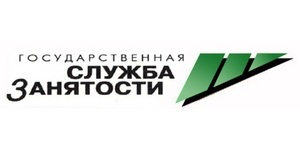 Ярмарка вакансий - www.trudvsem.ru.Вниманию работодателей!В России запущен в активную эксплуатацию портал Роструда «Работа в России» www.trudvsem.ru.	На данном портале работодатели могут самостоятельно размещать информацию об имеющихся вакансиях после соответствующей регистрации.Нижневартовский центр занятости населения информирует работодателей о необходимости соблюдения статьи 25 Закона от 19.04.1991 года «О занятости населения в Российской Федерации» о ежемесячном представлении органам службы занятости сведений о наличии свободных рабочих мест и вакантных должностей.Вакансии, зарегистрированные в Службе занятости в ежедневном режиме автоматически выгружаются на портал Роструда «Работа в России» www.trudvsem.ru. Соискатели могут ознакомиться с вакансиями, задав Регион и другие необходимые параметры.Официальный сайт Нижневартовского центра занятости населения - www.rabota-nv.ru.Адрес электронной почты Нижневартовского центра занятости населения - zannvg@yandex.ru.Телефоны для справок: 43-79-40, 43-68-82